Δευτέρα 12 Σεπτεμβρίου 2022Εβδομαδιαία ανασκόπηση - Weekly reviewΗ Ε.Σ.Α.μεΑ. ενημερώνειΚάθε Σάββατο στις 3.30 το μεσημέρι «Τα Νέα της Ε.Σ.Α.μεΑ.» στο κανάλι της Βουλής!Εδώ και τρία χρόνια, κάθε Σάββατο στις 3.30 το μεσημέρι (τους καλοκαιρινούς μήνες σε επανάληψη), η εκπομπή «Τα Νέα της Ε.Σ.Α.μεΑ» προβάλλεται από τον Τηλεοπτικό Σταθμό της Βουλής, καθώς και από 25 τηλεοπτικούς σταθμούς σε όλη τη χώρα. Πρόκειται για τη μοναδική πλήρως προσβάσιμη εκπομπή για θέματα αναπηρίας. Συντονιστείτε, ώστε το αναπηρικό κίνημα να έρθει πιο κοντά στους χιλιάδες συναδέλφους και φίλους με αναπηρία, με χρόνιες παθήσεις, με μέλη των οικογενειών τους, με πολίτες που ενδιαφέρονται για την αναπηρία!12.09.2022Παρέμβαση - τομή Ι. Βαρδακαστάνη στη ΔΕΘ για την αντιμετώπιση όσων καταπατούν τα δικαιώματα των ΑμεΑΣτην εκδήλωση: «Προσβάσιμες και Συμπεριληπτικές πόλεις», που διοργανώθηκε από την υφυπουργό Πρόνοιας Δ. Μιχαηλίδου και τον γ. γραμματέα Κοινωνικής Αλληλεγγύης Γ. Σταμάτη, στο πλαίσιο της ΔΕΘ, μίλησε ο πρόεδρος της ΕΣΑμεΑ, του European Disability Forum και της International Disability Alliance Ιωάννης Βαρδακαστάνης, το Σάββατο 10 Σεπτεμβρίου.09.09.2022Ι. Βαρδακαστάνης πρόεδρος ΕΣΑμεΑ: Ομιλία στη ΔΕΘΣτην εκδήλωση: «Προσβάσιμες και Συμπεριληπτικές πόλεις», που διοργανώνεται από την υφυπουργό Πρόνοιας Δ. Μιχαηλίδου και τον γ. γραμματέα Κοινωνικής Αλληλεγγύης Γ. Σταμάτη, θα μιλήσει ο πρόεδρος της ΕΣΑμεΑ Ιωάννης Βαρδακαστάνης, το Σάββατο 10 Σεπτεμβρίου και ώρα 14:00-15:00 στο περίπτερο 15 του υπουργείου Εργασίας και Κοινωνικών Υποθέσεων στη Δ.Ε.Θ.Ανακοίνωση 09.09.2022Θρηνούμε την απώλεια του Rodolfo Cattani, πρωτεργάτη του ευρωπαϊκού αναπηρικού κινήματοςΗ ΕΣΑμεΑ μοιράζεται τον θρήνο μαζί με όλη την ευρωπαϊκή αναπηρική κοινότητα για τον θάνατο του φιλέλληνα Rodolfo Cattani, πρωτοπόρου ακτιβιστή του ιταλικού, ευρωπαϊκού και παγκόσμιου αναπηρικού κινήματος. Είμαστε συγκλονισμένοι και λυπημένοι για τον θάνατό του και εκφράζουμε τα θερμά μας συλλυπητήρια στην οικογένεια και τους φίλους του.Ανακοίνωση 09.09.2022Αναστολή τακτικών χειρουργείων νοσοκομείου Παίδων «Αγία Σοφία», σχεδόν 3.000 στην αναμονή!Παρέμβαση του Πανελλήνιου. Συνδέσμου Πασχόντων από Συγγενείς Καρδιοπάθειες, μέλους της ΕΣΑμεΑ, για την αναστολή των τακτικών χειρουργείων του νοσοκομείου Παίδων «Αγία Σοφία»:08.09.2022Χρειάζονται πολλά περισσότερα για να αντιμετωπιστεί η ενεργειακή φτώχεια. Άρθρο Ι. ΒαρδακαστάνηΟ Ιωάννης Βαρδακαστάνης, πρόεδρος της ΕΣΑμεΑ, του EDF και της IDA, καθώς και μέλος της Ευρωπαϊκής Οικονομικής και Κοινωνικής Επιτροπής, υποστηρίζει ότι η ΕΕ και τα κράτη μέλη πρέπει να κάνουν περισσότερα για την αντιμετώπιση της ενεργειακής φτώχειας και την προστασία των ευάλωτων καταναλωτών. Φέτος, η ενεργειακή φτώχεια προκαλεί αυξανόμενη ανησυχία στους πολίτες και τις επιχειρήσεις της ΕΕ, με όλο και περισσότερους καταναλωτές να ανησυχούν ότι δεν μπορούν να πληρώσουν τους λογαριασμούς ενέργειας τους.Ανακοίνωση 08.09.2022Ξεκινά στις 9 Σεπτέμβρη το 2ο Φεστιβάλ Φορέων Κοινωνικής Φροντίδας στην ΠάτραΌλα είναι έτοιμα για το 20 Φεστιβάλ Φορέων Κοινωνικής Φροντίδας 2022, που θα διεξαχθεί στην Πάτρα, την Παρασκευή 9, το Σάββατο 10 και την Κυριακή 11 Σεπτεμβρίου, στα Παλαιά Δημοτικά Σφαγεία και ώρα 21.30. Στο πλαίσιο του φεστιβάλ, που εντάσσεται στις εκδηλώσεις του Διεθνούς Φεστιβάλ Πάτρας, θα πραγματοποιηθεί συναυλία με τον ΠΑΝΤΕΛΗ ΘΑΛΑΣΣΙΝΟ ΚΑΙ ΕΥΗΚΟΟΝ ΜΕΛΟΣ «ΑΝΟΙΧΤΗ ΑΚΡΟΑΣΗ».06.09.2022Στο χείλος της ΦΤΩΧΟΠΟΙΗΣΗΣ, τα άτομα με αναπηρία διεκδικούν στήριξη!Δεύτερη επιστολή, μέσα σε διάστημα λίγων ημερών, ενόψει της παρουσίασης των δεσμεύσεων της κυβέρνησης στη ΔΕΘ, αποστέλλει η Εθνική Συνομοσπονδία Ατόμων με Αναπηρία (Ε.Σ.Α.μεΑ.) στον πρωθυπουργό, διεκδικώντας επιτέλους μέριμνα για την προστασία των ατόμων με αναπηρία, χρόνιες παθήσεις και των οικογενειών τους, καθώς και αυξήσεις στα επιδόματα και τις συντάξεις των συνταξιούχων με αναπηρία και χρόνιες παθήσεις.EUROPEAN DISABILITY FORUM 09.09.2022We mourn the loss of Rodolfo Cattani, Italian disability championWe mourn the loss of Rodolfo Cattani with a very heavy heart. Rodolfo was involved with EDF since our very beginning and was an active member of the Executive Committee until June. We are shocked and saddened by his passing, and we extend our deepest condolences to his family and friends.09.09.2022War in Ukraine: we condemn the Russian attack in KramatorskIt is with horror and outrage that we received reports of a Russian attack perpetrated on September 7th that affected persons with disabilities in Ukraine. Government officials reported that a Russian missile targeted and severely damaged a psychiatric hospital in Kramatorsk.08.09.2022The Directive on Violence Against Women must prohibit forced sterilisationIn March 2022, the European Commission published a landmark proposal for a law addressing violence against women.The text of the Directive on Combating violence against women and domestic violence proposes to fill significant legislative gaps on violence against women and girls across the European Union (EU), especially on the legal definition of rape, the recognition of female genital mutilation as a criminal offence and the prosecution of key forms of online violence.08.09.2022The EU Care Strategy is promising but lacks binding measuresOn 7 September 2022, the European Commission launched its European Care Strategy. The Commission hopes it will “positively impact millions of children, older people and those who care for them”. But where do persons with disabilities, arguably Europe’s largest community in terms of users of care and support services, fit into this new EU initiative?Ακολουθείστε την Ε.Σ.Α.μεΑ. στα social mediahttps://www.facebook.com/ESAmeAgr/ https://twitter.com/ESAMEAgr https://www.instagram.com/ncdpgreece/ Youtube ESAmeAGrΙστοσελίδα www.esamea.gr 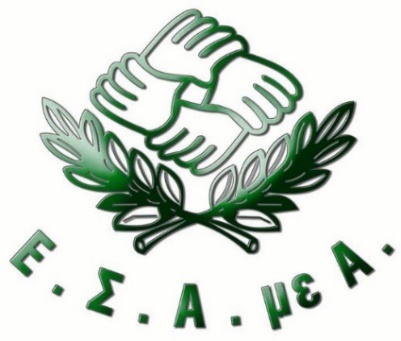 